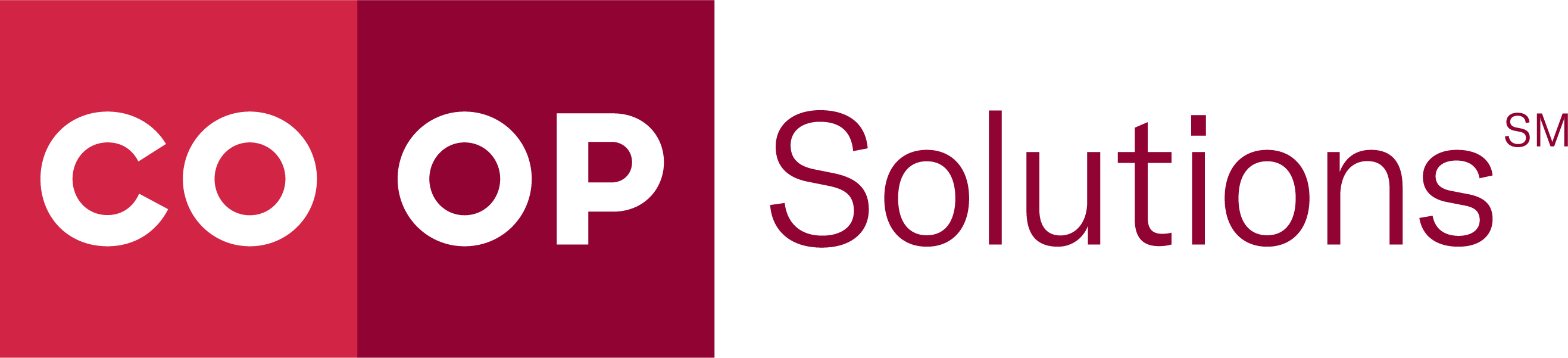 Collabria Financial Renews Partnership with Co-op Solutions 

to Buoy Competitive Credit ProductsTwo companies deliver digital payments that deepen member engagment, improve member experienceFor Release on March 9, 2023:RANCHO CUCAMONGA, California – Collabria Financial, Canada’s largest B2B2C digital credit payments issuer, has renewed its long-time partnership with Co-op Solutions for Full-Service Credit processing. “It’s our promise to deliver flexible and reliable credit payments solutions that foster improved member experiences, translating into sustainable long-term value for our credit union partners,” said Jean-Marc Handfield, CEO, Collabria. “The continued partnership with Co-op equips Collabria to move forward with our relentless pursuit to support our partners in their evolution within the payments industry.”Handfield sees credit as a critical payments product for credit unions as they support the modern member journey. “Digital solutions that are flexible and trustworthy foster improved member experiences,” he said. “As our clients evolve their payments strategies to deepen active member engagement, we need to bring advanced processing power to the table. Co-op allows us to do just that.”Driven by cooperative values, Collabria Financial was established in 2015 to deliver competitive and compelling credit programs to mid-sized banks and credit unions. Collabria combines flexibility for financial institutions with the scale and expertise needed to deliver an increasingly complex product in a highly competitive market.“Working alongside proven innovators within the international credit union movement is foundational to Co-op’s growth strategy,” said Todd Clark, CEO, Co-op. “Collabria’s history of transforming ideas into action has permeated the organization’s culture. Their dedication to providing solutions to marketplace needs is strongly aligned with Co-op’s philosophy, which makes for a great partnership.”Co-op Full-Service Credit is a fully hosted and managed payments program that’s customized to credit union needs and optimized for operational simplicity. For more information on the Co-op ecosystem of financial technology products and services visit www.co-opfs.org/Solutions. About Collabria Financial
Collabria Financial offers a competitive and compelling credit card program to 97 percent of the credit unions in Canada as well as a number of mid-sized financial institutions across Canada. Collabria combines flexibility for credit unions and financial institutions with the scale and expertise needed to deliver an increasingly complex product in a highly competitive market. For more information, visit www.collabriafinancial.ca.About Co-op Solutions
Co-op Solutions is the market-leading financial technology platform whose mission is to connect credit unions to the technology, strategic partnership and scale they need to best serve their members now and into the future. Co-op partners with credit unions to unlock their potential so they can compete; does the hard work of innovation, creating a one-stop opportunity to help credit unions grow; and offers knowledge and expertise in a world where everything must be integrated. For more information, visit www.coop.org.Contact: Greg Feniak
Chief Marketing Officer
Collabria Financial
(855) 341-4643, ext. 5463471gregory.feniak@collabriafinancial.com Bill Prichard, APRDirector, Public RelationsCo-op Solutions(909) 532-9416Bill.Prichard@coop.org  -####-